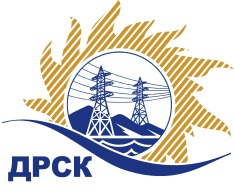 Акционерное Общество«Дальневосточная распределительная сетевая  компания»Протокол заседания Закупочной комиссии по вскрытию поступивших конвертов на процедуру переторжкиг. БлаговещенскСПОСОБ И ПРЕДМЕТ ЗАКУПКИ: Открытый электронный запрос предложений: «Реконструкция ПС 110 кВ Среднебелая, филиал АЭС» (закупка № 1134)ПРИСУТСТВОВАЛИ: Два члена постоянно действующей Закупочной комиссии АО «ДРСК» 2 уровня  ОТМЕТИЛИ:В адрес Организатора закупки не поступило ни одной заявки на участие в процедуре переторжки.Вскрытие конвертов было осуществлено в электронном сейфе Организатора закупки на Единой электронной торговой площадки (АО «ЕЭТП»), по адресу в сети «Интернет»: https://rushydro.roseltorg.ru. автоматически.Дата и время начала процедуры вскрытия конвертов с предложениями на участие в переторжке: 10:00 часов благовещенского времени 18.05.2017 Место проведения процедуры вскрытия конвертов с заявками на участие в переторжке: Единая электронная торговая площадка (АО «ЕЭТП»), по адресу в сети «Интернет»: https://rushydro.roseltorg.ru.В конвертах обнаружены заявки следующих участников:Решили:Утвердить протокол заседания закупочной комиссии по вскрытию конвертов, поступивших на процедуру переторжки по открытому запросу предложений.Ответственный секретарь Закупочной комиссии 2 уровня АО «ДРСК»	М.Г. Елисееваисп.: Игнатова Т.А. (4162) 397-307№ 424/УТПиР -П18.05.2017№Наименование участника и его адресОбщая цена заявки до переторжки, руб. без НДСОбщая цена заявки после переторжки, руб. без НДС1Общество с ограниченной ответственностью "ЭК "Светотехника" 
675000, Российская Федерация, Амурская область, Благовещенск г, Артиллерийская ул, 116769 147.78не поступила2Общество с ограниченной ответственностью "ГИДРОЭЛЕКТРОМОНТАЖ" 
675000, Российская Федерация, Амурская область, Благовещенск, Благовещенск, Зейская ул, 225/3800 000.00не поступила